Mein «Forschungsweg» – 
Wie Menschen früher lebtenAuftrag für Schülerinnen und SchülerDie Bilder des Legesets «Zeitreise» (Lehrmittel RaumZeit) zeigen dir, wie man sich heute das Leben in früheren Zeiten vorstellt. Wähle nun einen Bereich, der dich besonders interessiert, und erforsche diesen noch genauer. Folgende Tätigkeiten und Aspekte des Alltagslebens stehen zur Auswahl:Nahrung beschaffenNahrung zubereitenEssen/TrinkenUnterkunft/WohnenKleidung und SchuheSchmuck / sich schmückenMobilität und TransportWerkzeuge (evtl. Auswahl treffen)Feuer machen / FeuerzeugMusik/Kunst/SchreibenAm Ende kannst du erzählen, wie sich einer dieser Bereiche des Lebens über die Zeit verändert hat und was gleichgeblieben ist. So wirst du Expertin/Experte in diesem Bereich.Halte dich an den folgenden Ablauf:Arbeiten wie eine Geschichtsforscherin oder ein GeschichtsforscherErzählen unsere Epochenleporellos das Gleiche?Mein Epochenleporello ist eine Möglichkeit, die Geschichte der frühen Epochen zu erzählen.Machen es meine Kolleginnen und Kollegen so wie ich?Wie beschreibe ich?Wenn ich eine Beschreibung mache, …dann suche ich mir eine Sache in einem Bild, einem Text oder einem Fundgegenstand aus, die ich gerne genauer untersuche. Ich beschreibe diese Sache möglichst genau. Das heisst ich brauche verschiedene Unterfragen und viele verschiedene Wörter dafür.Ich beschreibe, woraus es ist. Aus welchen Materialien?Ich beschreibe, wie es ist. Gross, klein, eckig, rund, bunt, schwer, …Ich beschreibe, wofür man es brauchen kann. Als Werkzeug, zum Kochen, …Ich beschreibe, was man dort machen kann. Im Wald, auf dem See, im Haus …Ich beschreibe, wer es benützt. Oder wer sich dort aufhält. Wie vergleiche ich?Wenn ich einen Vergleich mache, … dann suche ich mir eine Sache aus, die ich gerne genauer untersuche. beschreibe ich diese Sache auf dem ersten Bild, dann auf dem zweiten Bild, dann auf dem dritten Bild.  schaue ich anschliessend  genau hin, um herauszufinden, ob es gleichgeblieben ist oder sich verändert hat.Warum brauche ich verschiedene Quellen?Vieles aus der Vergangenheit kennen wir heute gar nicht mehr.Geschichte ist das, was wir aus den Spuren aus der Vergangenheit machen. Wir kennen das, was Menschen in den früheren Zeiten aufgeschrieben haben. Aber aus den Zeiten, die wir untersuchen, gibt es noch nichts Aufgeschriebenes. Wir kennen das, was andere Menschen erforscht, aufgeschrieben, fotografiert und gezeichnet haben. Die Forscherinnen und Forscher haben aus Funden heraus überlegt, wie die Menschen früher gelebt haben. Da man sich da auch irren kann, ist es besser, wenn wir immer in mehreren Quellen nachlesen. So erkennst du, ob es alle gleich verstehen oder ob es verschiedenen Erklärungen dazu gibt.Wir nehmen uns Zeit, einige Epochenleporellos von Kolleginnen und Kollegen anzuschauen. Wie haben sie die Aufgabe gelöst?Was finde ich, das man bei mir auch finden kann?Was finde ich, das man bei mir nicht finden kann?EtappeAufgaben ErgebnisseMeine Begegnungstaunen – irritieren – eintauchen – nachspielen – Fragen sammeln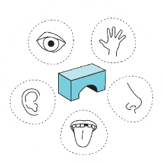 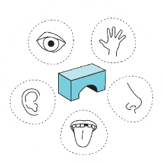 Sammle alle möglichen Fragen gemeinsam mit deinen Kolleginnen und Kollegen, die euch durch den Kopf gehen. Versuche möglichst auch Warum-Wieso-Fragen zu stellen.Meine historische FrageFragen stellen und auswählen – vermuten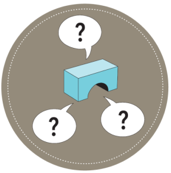 Wähle eine Warum-Wieso-Fragen aus. Vermute, was die Antwort sein kann und schreibe deine Vermutungen auf.Meine ForschungVorgehen planen – mögliche Antworten suchen – Antworten vergleichen 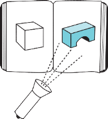 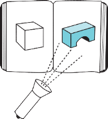 Plane dein Vorgehen und überlege dir, wo du Informationen finden kannst: in Büchern, Filmen oder durch nachfragen. Starte deine Suche und verlasse dich nicht nur auf eine Informationsquelle. Meine Antworten darstellenZeitlich einordnen und anderen präsentieren und vergleichenSchreibe auf, was du alles an Informationen gefunden hast. Beschreibe für jede Epoche, was du zu deinem Thema herausgefunden hast auf einem Blatt. Besprich den Entwurf mit der Lehrperson oder einer Kollegin / einem Kollegen. Darstellung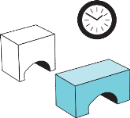 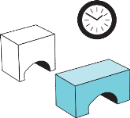 Deine Ergebnisse kannst du nun im Epochen-leporello zur Frage «Was ist typisch – Wie haben die Menschen gelebt?» einarbeiten. Und du kannst deine Ergebnisse mit anderen vergleichen.